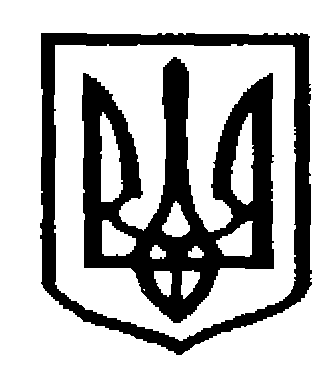 У К Р А Ї Н АЧернівецька міська радаУ П Р А В Л I Н Н Я   О С В I Т Ивул. Героїв Майдану, 176, м.Чернівці, 58029 тел./факс (0372) 3-30-87,  E-mail:osvita@gmail.com. Код ЄДРПОУ №02147345На виконання листа ІППОЧО від 20.02.2017р. №2/4-697 управління освіти Чернівецької міської ради надсилає лист Міністерства освіти і науки України від 19.09.2017 № 1/11-9320 «Про організацію корекційно-розвиткової роботи з дітьми із порушеннями слуху, які навчаються у загальноосвітніх навчальних закладах» для використання в роботі.Додаток: на 14 арк. в 1 прим.Начальник управління освітиЧернівецької міської ради                           С.В МартинюкПочинок,53-72-2822.09.2017 року № 01-34/1843   Керівникам навчальних закладів